INDICAÇÃO Nº 2793/2018Sugere ao Poder Executivo Municipal e aos órgãos competentes, para que proceda com a substituição de lâmpada na Rua Américo Vespúcio, no Parque Residencial Frezzarin. Excelentíssimo Senhor Prefeito Municipal, Nos termos do Art. 108 do Regimento Interno desta Casa de Leis, dirijo-me a Vossa Excelência para sugerir que, por intermédio do Setor competente, para que proceda com a substituição de lâmpada na Rua Américo Vespúcio, 654 no Parque Residencial Frezzarin.Justificativa:Munícipes procuraram este vereador cobrando providências no sentido de proceder com a troca de lâmpada queimada há 1 ano, localizada na via acima mencionada. Neste local há um poste que se encontra com a lâmpada queimada a um bom tempo, sendo necessária a troca, haja vista que no período noturno a via se torna muito escura, o que compromete a segurança e o bem estar dos moradores da localidade. Palácio 15 de Junho - Plenário Dr. Tancredo Neves, 13 de abril de 2018.Antonio Carlos RibeiroCarlão Motorista-vereador-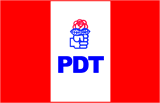 